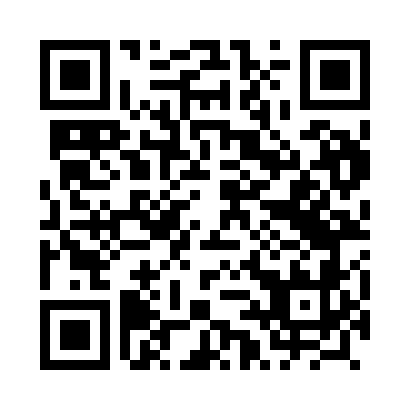 Prayer times for Mazaniec, PolandMon 1 Apr 2024 - Tue 30 Apr 2024High Latitude Method: Angle Based RulePrayer Calculation Method: Muslim World LeagueAsar Calculation Method: HanafiPrayer times provided by https://www.salahtimes.comDateDayFajrSunriseDhuhrAsrMaghribIsha1Mon4:226:1912:485:157:189:092Tue4:196:1712:485:177:209:113Wed4:166:1512:485:187:219:134Thu4:136:1312:475:197:239:155Fri4:106:1012:475:207:259:176Sat4:076:0812:475:217:269:207Sun4:056:0612:475:237:289:228Mon4:026:0412:465:247:309:249Tue3:596:0212:465:257:319:2710Wed3:565:5912:465:267:339:2911Thu3:535:5712:455:277:359:3112Fri3:505:5512:455:287:369:3413Sat3:475:5312:455:297:389:3614Sun3:445:5112:455:317:409:3815Mon3:415:4912:445:327:419:4116Tue3:385:4612:445:337:439:4317Wed3:355:4412:445:347:459:4618Thu3:325:4212:445:357:469:4819Fri3:285:4012:445:367:489:5120Sat3:255:3812:435:377:509:5421Sun3:225:3612:435:387:519:5622Mon3:195:3412:435:397:539:5923Tue3:165:3212:435:407:5410:0224Wed3:135:3012:435:417:5610:0425Thu3:095:2812:425:427:5810:0726Fri3:065:2612:425:437:5910:1027Sat3:035:2412:425:448:0110:1328Sun2:595:2212:425:458:0310:1629Mon2:565:2012:425:468:0410:1830Tue2:525:1812:425:478:0610:21